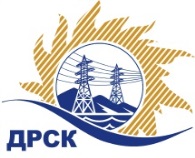 Акционерное Общество«Дальневосточная распределительная сетевая  компания»Протокол № 341/УКС-ВПзаседания закупочной комиссии по выбору победителя по открытому запросу цен на право заключения договора на выполнение работ«Выполнение строительно-монтажных работ по объекту «ЛЭП-6 кВ в пгт. Талакан (строительство), (АО «ННК-Амурнефтепродукт)». закупка № 2019 раздел 2.1.1.  ГКПЗ 2017      ЕИС – № 31704645857 (МСП)ПРИСУТСТВОВАЛИ: члены постоянно действующей Закупочной комиссии АО «ДРСК»  2-го уровня.Форма голосования членов Закупочной комиссии: очно-заочная.ВОПРОСЫ, ВЫНОСИМЫЕ НА РАССМОТРЕНИЕ ЗАКУПОЧНОЙ КОМИССИИ: О  рассмотрении результатов оценки заявок Участников.О признании заявок соответствующими условиям запроса цен.Об итоговой ранжировке заявок.О выборе победителя запроса цен.РЕШИЛИ:По вопросу № 1Признать объем полученной информации достаточным для принятия решения.Утвердить окончательные цены предложений участниковПо вопросу № 2         Признать  ООО "ЭК"СВЕТОТЕХНИКА" (675029,г. Благовещенск, ул. Артиллерийская, д. 116), ООО "АСЭСС" (675014, г. Благовещенск, ул. 50 лет Октября, 228), ООО "ЭНЕРГОСПЕЦСТРОЙ" (676244, г. Зея, мкр. Светлый, д. 57, кв. 37), ООО "СиС" (675000, г. Благовещенск, ул. Шевченко, д. 6)  удовлетворяющими по существу условиям запроса цен и принять их к дальнейшему рассмотрению.По вопросу № 3               Утвердить итоговую ранжировку заявок       По вопросу № 4          Признать победителем запроса цен на выполнение работ «Выполнение строительно-монтажных работ по объекту «ЛЭП-6 кВ в пгт. Талакан (строительство), (АО «ННК-Амурнефтепродукт)» участника, занявшего первое место по степени предпочтительности для заказчика: ООО "ЭК"СВЕТОТЕХНИКА" (675029,г. Благовещенск, ул. Артиллерийская, д. 116) на условиях: стоимость предложения 3 838 000,00 руб. без учета НДС (4 528 840,00 руб. с НДС). Сроки выполнения работ: Дата начала работ: февраль 2017 г.  Дата окончания работ: 30 апреля 2017 г. Условия оплаты: в течение 30 (тридцати) календарных дней с момента подписания актов выполненных работ, на основании предоставленного Подрядчиком счета, с последующим оформлением счета-фактуры. Гарантии выполненных работ: Гарантийный срок нормальной эксплуатации объекта (без аварий, нарушения технологических параметров его работы, работы в пределах проектных параметров и режимов) и работ устанавливается 5 (пять) лет с момента сдачи Объекта в эксплуатацию.  Гарантийный срок на поставляемые Подрядчиком оборудование и материалы устанавливается с момента сдачи Объекта в эксплуатацию и составляет 5 (пять) лет, если иное не установлено заводом-изготовителем.Настоящая заявка имеет правовой статус оферты и действует до  23 марта 2017 года.исполнитель Чуясова Е.Г.Тел. 397268город  Благовещенск« 07» февраля  2017 года№Наименование участника и его адресПредмет заявки на участие в запросе цен1ООО "ЭК "СВЕТОТЕХНИКА" (675029, г. Благовещенск, ул. Артиллерийская, д. 116)Цена: 4 528 840,00 руб. с НДС(цена без НДС: 3 838 000,00 руб.)2ООО "АСЭСС" (675014, г. Благовещенск, ул. 50 лет Октября, 228)Цена: 4 578 400,00 руб. с НДС(цена без НДС: 3 880 000,00 руб.)3ООО "ЭНЕРГОСПЕЦСТРОЙ" (676244, г. Зея, мкр. Светлый, д. 57, кв. 37)Цена: 4 910 276,18 руб. с НДС(цена без НДС: 4 161 251,00 руб.)4ООО "СиС" (675000, г. Благовещенск, ул. Шевченко, д. 6)Цена: 4 913 768,98 руб. с НДС(цена без НДС: 4 164 211,00 руб.)Место в итоговой ранжировкеНаименование и адрес участникаЦена заявки на участие в закупке без НДС, руб.1 местоООО "ЭК "СВЕТОТЕХНИКА" (675029, г. Благовещенск, ул. Артиллерийская, д. 116)3 838 000,00 2 местоООО "АСЭСС" (675014, г. Благовещенск, ул. 50 лет Октября, 228)3 880 000,00 3 местоООО "ЭНЕРГОСПЕЦСТРОЙ" (676244, г. Зея, мкр. Светлый, д. 57, кв. 37)4 161 251,00 4 местоООО "СиС" (675000, г. Благовещенск, ул. Шевченко, д. 6)4 164 211,00 Ответственный секретарь Закупочной комиссии: Елисеева М.Г. _____________________________